Dit maal een gedicht van de grote Franse symbolist Paul Verlaine (1844-1896). Over hem schreef ik al eerder naar aanleiding van dit gedicht van de dichter aan wie het motto  is ontleend.Zijn invloed is groot geweest en nog steeds is hij een van de belangrijkste Franse dichters. De stroming waartoe Verlaine behoorde betekende een ommekeer in het literaire landschap, ook in de Nederlanden (Maeterlinck, Gorter en andere tachtigers). Hij woonde enige tijd in België en bezocht Nederland. Voor het literair symbolisme in Vlaanderen zie hier.Zijn werk is dan weer duister dan weer meer toegankelijk, zoals het gedicht hier gepubliceerd, een van zijn bekendste. Het werd in 1874 gepubliceerd in de bundel “Romances sans paroles”. Hier volg ik de tekst van de uitgave  in de reeks “Pléiade” “Oeuvres poétiques complètes”, 1938.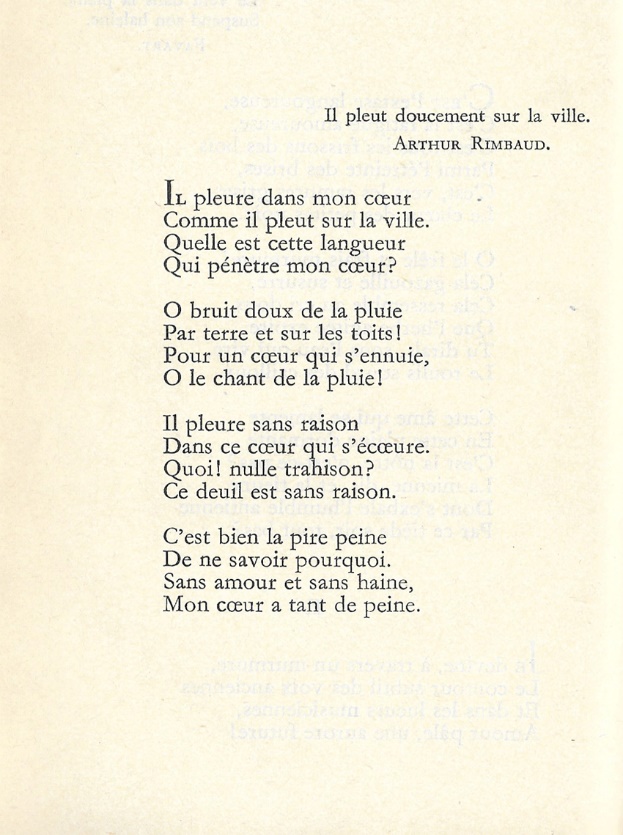 VERTALINGHet regent zachtjes op de stad						Arthur RimbaudHet huilt in mijn hartZoals het regent op de stad.Wat is die loomheidDie in mijn hart doordringt?O zacht geluid van de regenOp de  grond en op de daken! Voor een hart dat zich verveelt,O het lied van de regenHet huilt zonder reden in dit hart dat walgt. Wat! Geen verraad?Die rouw is zonder reden.Dit is de ergste pijn:Niet te weten waaromZonder liefde en haatMijn hart zoveel lijdt.